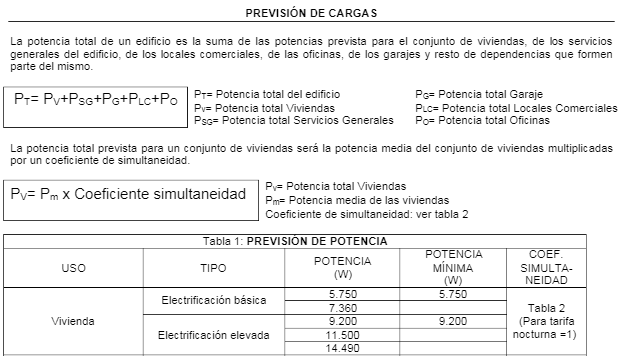 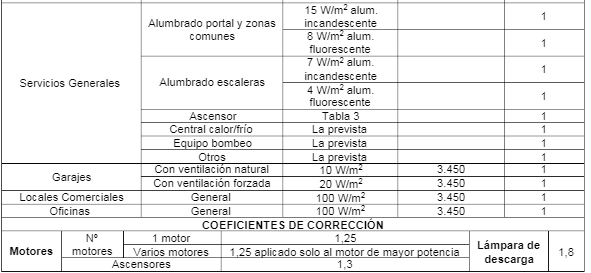 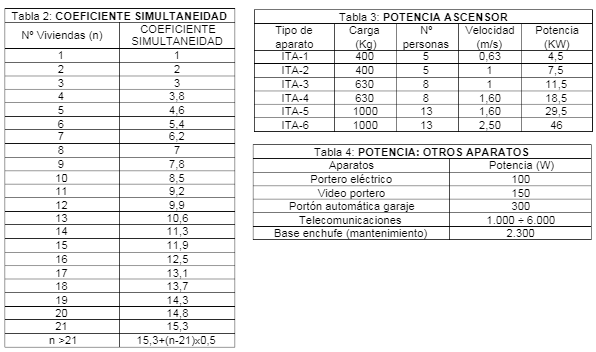 https://dissenyproducte.blogspot.com/2017/07/web-app-calculo-de-prevision-de-cargas.html